Publicado en Madrid el 30/10/2019 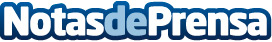 Plus500 anuncia unos ingresos de 110,6 millones de dólares en el tercer trimestre, un 18% más que en el Q2Fuerte mejora en el rendimiento trimestral en comparación con el período anterior, marcado por un crecimiento de los ingresos y un fuerte aumento en el EBITDADatos de contacto:Alejandro Urrestarazu636566095Nota de prensa publicada en: https://www.notasdeprensa.es/plus500-anuncia-unos-ingresos-de-1106-millones Categorias: Internacional Finanzas Marketing E-Commerce Consumo Dispositivos móviles http://www.notasdeprensa.es